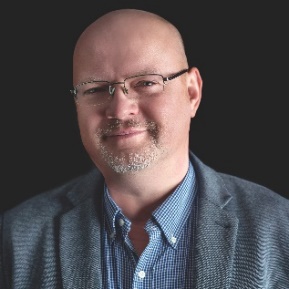 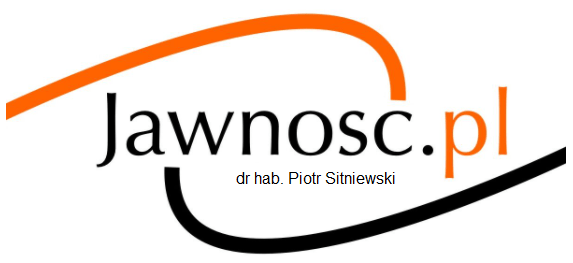 Opis doświadczenia dr hab. Piotra Sitniewskiego: Autor monografii poświęconych zasadom dostępu do informacji publicznej: ,,Dostęp do informacji publicznej. Pytania i odpowiedzi. Wzory pism”  trzy wydania: Wolters Kluwer luty 2020 r. (wyd. 3), 2016 r. (wyd. 2), 2014 (wyd. 1),,,Odmowa dostępu do informacji publicznej” Wolters Kluwer 11.2020 r., ,,Zasada jawności obrad organów stanowiących w praktyce jednostek samorządu terytorialnego”, C.H. Beck 2018. – monografia habilitacyjna. W dniu 25.09.2020 na jej podstawie i dorobku uzyskany stopień naukowy doktora habilitowanego nauk prawnych. ,,Komentarz do ustawy o dostępie do informacji publicznej” (Presscom 2011 r.),,,Udzielanie informacji publicznej przez sądy powszechne. Poradnik z wzorami pism” Wolters Kluwer 11.2021 r.,  ,,Otwarte dane i ponowne wykorzystywanie informacji sektora publicznego”. C.H. Beck 2022 r. ,,Komentarz do ustawy o ponownym wykorzystywaniu informacji sektora publicznego” wyd. C.H. Beck 2017  r. Autor rozprawy doktorskiej na temat ,,Dostęp do informacji publicznej w jednostkach samorządu terytorialnego w Polsce”, rozprawa doktorska nagrodzona wyróżnieniem w  konkursie organizowanym przez Samorząd Terytorialny w 2005 r. na najlepszą pracę doktorską dotyczącą zagadnień funkcjonowania samorządu terytorialnego,  Autor monografii p.t.: ,,Zasada jawności obrad organów stanowiących w praktyce jednostek samorządu terytorialnego”, stopień dr hab. uzyskany 25.09.2020 r. na WPiA UWM w Olsztynie. Członek pozaetatowy SKO w Białymstoku w latach 2004 – 2008, Założyciel i prowadzący portal www.jawnosc.pl poświęcony jawności życia publicznego,Bogate i różnorodne doświadczenie szkoleniowe. Od 2008 r. prowadzi cykliczne szkolenia z dostępu do informacji publicznej w KSAP w Warszawie im. Prezydenta Rzeczypospolitej Lecha Kaczyńskiego, skierowane do członków korpusu Służby Cywilnej,  Od stycznia 2022 r. ekspert Krajowej Szkoły Administracji Publicznej w Warszawie im. Prezydenta Rzeczypospolitej Lecha Kaczyńskiego. członek Polskiej Komisji Akredytacyjnej w latach 01.01. 2008-16.10 2012. www.pka.edu.pl ,  Od 2003 r. przeprowadzone ponad 820 szkoleń z tematyki jawności w całej Polsce. Prowadził szkolenia skierowane do: sekretarzy miast i sekretarzy powiatów, radnych wszystkich trzech szczebli samorządowych, pracowników urzędów marszałkowskich, członków Samorządowych Kolegiów Odwoławczych,pracowników starostw, przewodniczących rad gmin i powiatów, pracowników biur rady miasta i rady powiatu, sędziów sądów administracyjnych i sądów powszechnych, prezesów i wiceprezesów oraz pracowników sądów powszechnych, pracowników Kancelarii Prezesa Rady Ministrów, Urzędu Komisji Nadzoru Finansowego, Najwyższej Izby Kontroli,Ministerstwa Zdrowia, Ministerstw ŚrodowiskaMinisterstwa Pracy i Polityki Społecznej, Ministerstwa Inwestycji i Rozwoju,  Ministerstwa Edukacji i Nauki,Ministerstwa Nauki i Szkolnictwa Wyższego, Centralnego Zarządu Służby Więziennej, Krajowego Ośrodka Wspierania RolnictwaZakładu Ubezpieczeń Społecznych, Państwowego Funduszu Rehabilitacji Osób Niepełnosprawnych. Urzędu Komunikacji Elektronicznej, Ministerstwa Rodziny, Pracy i Polityki Społecznej, Głównego Urzędu Nadzoru Budowlanego, Głównego Urzędu Miar, Regionalnych Dyrekcji Lasów Państwowych i Nadleśnictw, Instytutu Pamięci Narodowej, Narodowego Funduszu Zdrowia, Biura GIODO, Krajowej Rady Izb Rolniczych, Pracowników Zarządu Transportu Miejskiego w Poznaniu, członków okręgowych izb radców prawnych, aplikantów radcowskich,pracowników wojewódzkich urzędów pracy, administratorów stron BIP-owskich, pracowników Izb Skarbowych, i Izb Celnych, pracowników urzędów skarbowych, powiatowych inspektorów nadzoru budowlanego, rzeczników prasowych urzędów, dziennikarzy, wojewódzkich i powiatowych inspektorów nadzoru budowlanego, wojewódzkich inspektorów inspekcji handlowej, wojewódzkich komend Państwowej Straży Pożarnej, Komendantów i pracowników powiatowych komend Państwowej Straży Pożarnej. Funkcjonariuszy Żandarmerii Wojskowej.